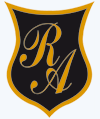 Colegio República ArgentinaO’Carrol  # 850-   Fono 72- 2230332                    RancaguaTAREA DE CIENCIAS NATURALES.Semana 9  del 25 al 29 de mayoSOLUCIONARIO.Cursos: 4tos A,B,C,D  Profesoras: Carolina Abarca, Carmen G. Araya, Nathaly Hormazábal, Fernanda Muñoz.Instrucciones: ¿Cómo estuvo tu trabajo de la página 222?. En este caso debes hacerla en forma individual, aunque también la puedes hacer jugando con alguien de tu familia.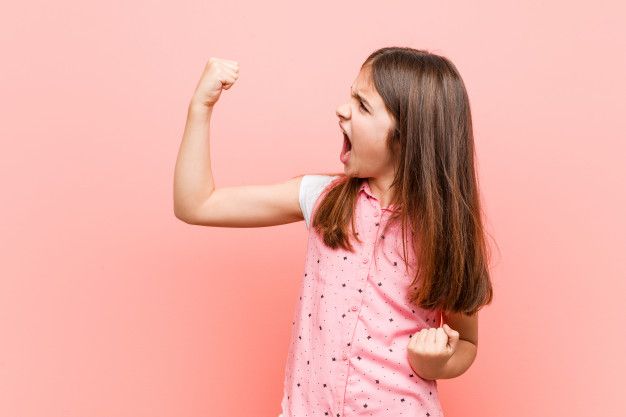 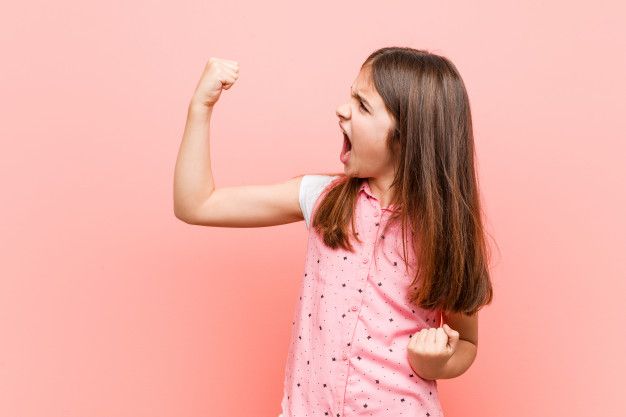 Vamos por las respuestas!!....¡¡TÚ PUEDES!! Te daré las respuestas de izquierda a derecha. 1.- Empezaremos por la imagen de 2 placas que dice:¿”Qué nombre recibe el límite representado en la imagen”?Resp: La imagen representa un límite convergente dando origen a un volcán.2.- Chile se encuentra entre la Placa de Nazca y la Placa Sudamericana.3.-  Se entiende por  límite  a la zona donde  2 placas tectónicas  chocan entre sí.4.- A medida que aumenta la profundidad en las capas de la geosfera también aumenta la temperatura. 5.- La  cáscara del huevo representa la corteza terrestre. ¿quieres saber a qué otras partes de la corteza corresponde las partes de un huevo?La parte blanca llamada clara corresponde al manto,  la yema de color amarillo corresponde al núcleo.6.- La  densidad de los materiales es mayor en el núcleo, a pesar de su altísima temperatura. 7.-  Las placas tectónicas son fragmentos sólidos de roca ubicados en la parte superior del manto llamado astenosfera.8.- El límite convergente es el que da origen a las cordilleras y volcanes.9.- La capa de la geosfera que indica la flecha es el manto.RESPUESTAS PÁGINA 215: (la debes realizar en el mismo libro).Las placas tectónicas que debes pintar son: la Placa de Nazca y la Placa Sudamericana, la unión de ellas, es decir, donde chocan,  es en las costas de Chile. Esa unión la debes destacar con lápiz de color.          AMARILLO                         ANARANJADONombre:Curso:                                                                                  Fecha : 25 al 29 de mayoOA: Explicar los cambios de la superficie de la Tierra a partir de la interacción de sus capas y los movimientos de las placas tectónicas (sismos, tsunamis y erupciones volcánicas).